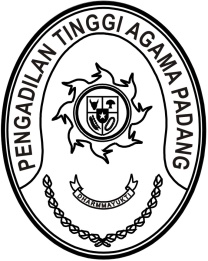 SURAT PERNYATAANTIDAK SEDANG MENJALANI/DIJATUHI HUKUMAN DISIPLIN SEDANG ATAU BERATNomor: 2960/KPTA.W3-A/KP8.1/XI/2023Yang bertanda tangan dibawah ini:N a m a	: Drs. Bahrul Amzah, M.H.N I P	: 195810201989031003Pangkat/Golongan	: Pembina Utama ( IV/e )J a b a t a n	: Plt. Ketua Pengadilan Tinggi Agama PadangDengan ini menyatakan dengan sesungguhnya, bahwa  Pegawai Negeri Sipil,N a m a	: Etma Juita, B.A.N I P	: 196406261993022001Pangkat/Golongan	: Penata (III/c)J a b a t a n	: Panitera Muda GugatanInstansi	: Pengadilan Agama Muara Labuhtidak sedang menjalani/dijatuhi hukuman disiplin tingkat sedang atau berat.Demikian surat pernyataan ini saya buat dengan sesungguhnya dengan mengingat sumpah jabatan dan apabila dikemudian hari ternyata isi surat pernyataan ini tidak benar yang mengakibatkan kerugian bagi Negara, maka saya bersedia menanggung kerugian tersebut.Padang, 3 November 2023 Plt. Ketua,					Bahrul AmzahTembusan: - Wakil Ketua Pengadilan Tinggi Agama Padang (sebagai laporan);SURAT PERNYATAANTIDAK SEDANG MENJALANI PROSES PIDANA ATAU PERNAH DIPIDANA PENJARABERDASARKAN PUTUSAN PENGADILAN YANG TELAH BERKEKUATAN HUKUM TETAPNomor: 2961/ KPTA.W3-A/KP8.1/XI/2023Yang bertanda tangan dibawah ini:N a m a	: Drs. Bahrul Amzah, M.H.N I P	: 195810201989031003Pangkat/Golongan	: Pembina Utama ( IV/e )J a b a t a n	: Plt. Ketua Pengadilan Tinggi Agama PadangDengan ini menyatakan dengan sesungguhnya, bahwa Pegawai Negeri Sipil,N a m a	: Etma Juita, B.A.N I P	: 196406261993022001Pangkat/Golongan	: Penata (III/c)J a b a t a n	: Panitera Muda GugatanInstansi	: Pengadilan Agama Muara LabuhTidak sedang menjalani proses pidana atau pernah dipidana penjara berdasarkan putusan pengadilan yang telah berkekuatan hukum tetap karena melakukan tindak pidana kejahatan jabatan atau tindak pidana kejahatan yang ada hubungannya dengan jabatan dan/atau pidana umum.Demikian surat pernyataan ini saya buat dengan sesungguhnya dengan mengingat sumpah jabatan dan apabila dikemudian hari ternyata isi surat pernyataan ini tidak benar yang mengakibatkan kerugian bagi negara maka saya bersedia menanggung kerugian negara sesuai dengan ketentuan peraturan perundang-undangan.Padang, 3 November 2023 Plt. Ketua,Bahrul AmzahTembusan: - Wakil Ketua Pengadilan Tinggi Agama Padang (sebagai laporan)